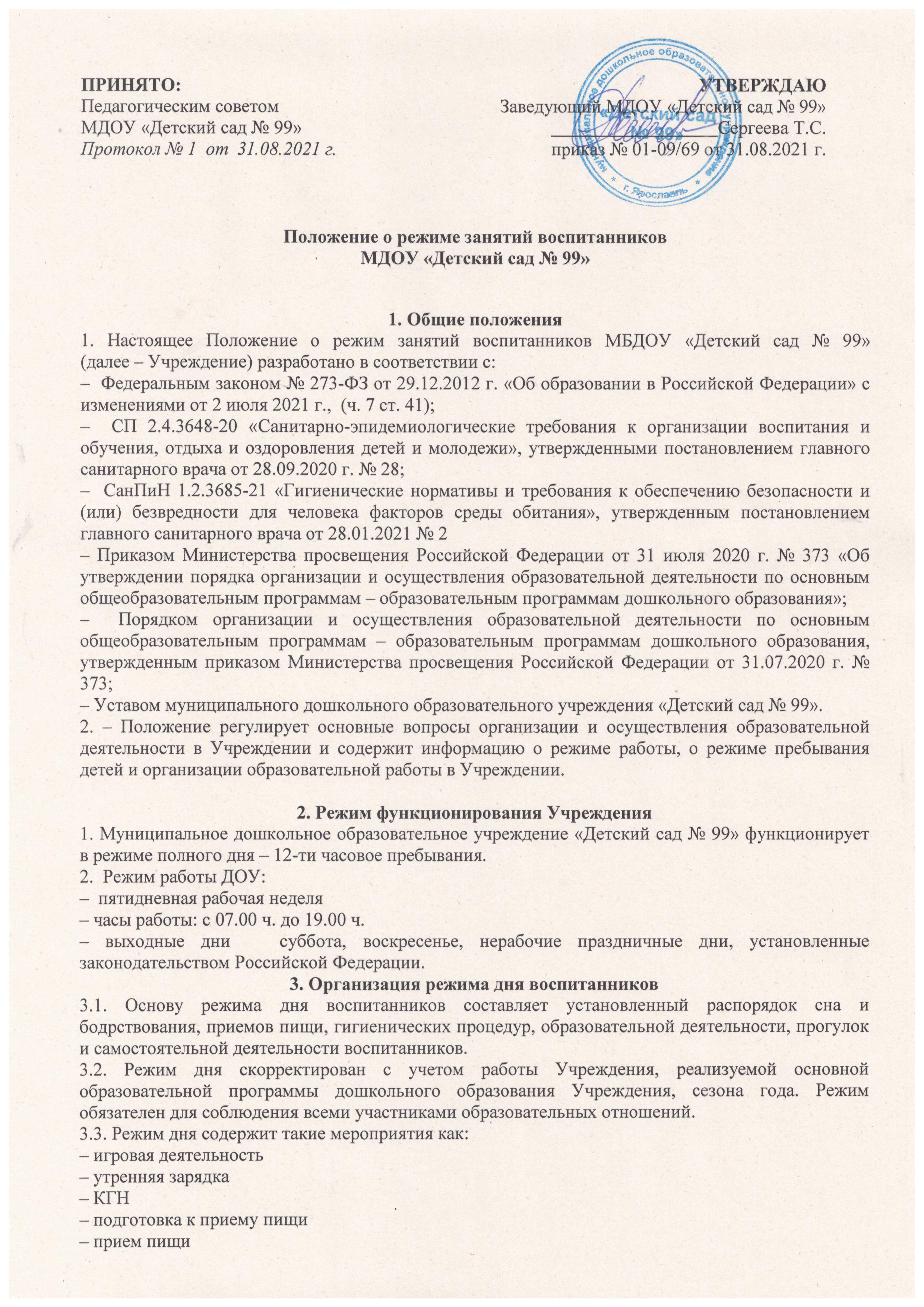 Положение о режиме занятий воспитанниковМДОУ «Детский сад № 99» 1. Общие положения1. Настоящее Положение о режим занятий воспитанников МБДОУ «Детский сад № 99»
(далее – Учреждение) разработано в соответствии с:–  Федеральным законом № 273-ФЗ от 29.12.2012 г. «Об образовании в Российской Федерации» с изменениями от 2 июля 2021 г.,  (ч. 7 ст. 41); –  СП 2.4.3648-20 «Санитарно-эпидемиологические требования к организации воспитания и обучения, отдыха и оздоровления детей и молодежи», утвержденными постановлением главного санитарного врача от 28.09.2020 г. № 28; –  СанПиН 1.2.3685-21 «Гигиенические нормативы и требования к обеспечению безопасности и (или) безвредности для человека факторов среды обитания», утвержденным постановлением главного санитарного врача от 28.01.2021 № 2– Приказом Министерства просвещения Российской Федерации от 31 июля 2020 г. № 373 «Об утверждении порядка организации и осуществления образовательной деятельности по основным общеобразовательным программам – образовательным программам дошкольного образования»;–  Порядком организации и осуществления образовательной деятельности по основным общеобразовательным программам – образовательным программам дошкольного образования, утвержденным приказом Министерства просвещения Российской Федерации от 31.07.2020 г. № 373;– Уставом муниципального дошкольного образовательного учреждения «Детский сад № 99».2. – Положение регулирует основные вопросы организации и осуществления образовательной деятельности в Учреждении и содержит информацию о режиме работы, о режиме пребывания детей и организации образовательной работы в Учреждении.2. Режим функционирования Учреждения1. Муниципальное дошкольное образовательное учреждение «Детский сад № 99» функционирует в режиме полного дня – 12-ти часовое пребывания.2.  Режим работы ДОУ:–  пятидневная рабочая неделя– часы работы: с 07.00 ч. до 19.00 ч.– выходные дни   суббота, воскресенье, нерабочие праздничные дни, установленные законодательством Российской Федерации. 3. Организация режима дня воспитанников3.1. Основу режима дня воспитанников составляет установленный распорядок сна и бодрствования, приемов пищи, гигиенических процедур, образовательной деятельности, прогулок и самостоятельной деятельности воспитанников. 3.2. Режим дня скорректирован с учетом работы Учреждения, реализуемой основной образовательной программы дошкольного образования Учреждения, сезона года. Режим обязателен для соблюдения всеми участниками образовательных отношений. 3.3. Режим дня содержит такие мероприятия как:– игровая деятельность– утренняя зарядка– КГН– подготовка к приему пищи– прием пищи– утренний круг– подготовка к образовательной деятельности– образовательная деятельность (занятия)– подготовка к прогулке– прогулка– самостоятельная игровая деятельность– индивидуальная работа с детьми– совместная деятельность воспитателя с детьми– подготовка ко сну– дневной сон– вечерний круг– вечерняя прогулка.3.4. Ежедневный утренний прием детей проводится воспитателями и (или) медицинским работником, которые должны опрашивать родителей о состоянии здоровья детей, а также проводить бесконтактную термометрию с занесением информации в «Журнал приема детей в группу». Заболевшие дети, а также дети с подозрением на наличие инфекционного заболевания к посещению не допускаются.3.5. Продолжительность утренней зарядки составляет не менее 10 минут. 3.6. Прогулка организуется 2 раза в день: в первую половину дня – до обеда и во вторую половину дня – после дневного сна или перед уходом обучающихся домой. Кроме этого, прием обучающихся утром осуществляется на улице. Продолжительность прогулок не менее 3 часов в день. При температуре воздуха ниже минус 15°C и скорости ветра более 7 м/с продолжительность прогулки сокращается. 3.7. Продолжительность дневного сна в Учреждении для детей 2 – 3 лет: минимум 3 часа в день; для детей 4 – 7 лет: минимум 2,5 часа в день.4. Организация питания4.1. Четырехразовое питание воспитанникам осуществляется посредством реализации основного десятидневного меню, утвержденного руководителем. Питание организовано в соответствии с санитарно-эпидемиологическими требованиями. В доступных для родителей местах (информационном стенде, групповой ячейке) размещается следующая информация: ежедневное меню основного (организованного) питания на сутки для всех возрастных групп детей с указанием наименования приема пищи, наименования блюда, массы порции, калорийности порции, белки, жиры и углеводы; рекомендации по организации здорового питания детей.4.2. Режим питания воспитанников:– завтрак с 08.10 – 09.00; – второй завтрак с 10.00 –10.30; – обед с 11.40 –13.00; – уплотненный полдник – с16.00 – 16.35. 5. Организация образовательного процесса воспитанников5.1. Учреждение обеспечивает получение дошкольного образования, присмотр и уход за обучающимися в возрасте от 1,5 лет до прекращения образовательных отношений. Содержание дошкольного образования определяется образовательными программами дошкольного образования.5.2. Освоение образовательных программ дошкольного образования не сопровождается проведением промежуточных аттестаций и итоговой аттестации воспитанников. 5.3. Образовательная деятельность по образовательным программам дошкольного образования в Учреждении осуществляется в группах. Группы имеют общеразвивающую и комбирированную (ТНР) и разновозрастную направленность. В группах общеразвивающей и разновозрастной направленности осуществляется реализация Основной образовательной программы дошкольного образования. В группах комбинированной направленности – Адаптированной основной образовательной программы дошкольного образования.5.4. Продолжительность учебного года – с 1 сентября по 31 мая. Летний оздоровительный период – с 1 июня по 31 августа. 5.5. Начало образовательной деятельности в 09.00 ч. Окончание образовательной деятельности не позднее 17.00 ч. 5.6. Продолжительность образовательной деятельности составляет:– для детей в возрасте от 1,5 до 3 лет – не более 10 минут; – для детей в возрасте от 3 до 4 лет – не более 15 минут; – для детей в возрасте от 4 до 5 лет – не более 20 минут;–для детей в возрасте от 5 до 6 лет – не более 25 минут; – для детей в возрасте от 6 до 8 лет – не более 30 минут.5.7. Продолжительность дневной суммарной образовательной нагрузки:– для детей в возрасте от 1,5 до 3 лет – не более 20 минут; – для детей в возрасте от 3 до 4 лет – не более 30 минут; – для детей в возрасте от 4 до 5 лет – не более 40 минут; – для детей в возрасте от 5 до 6 лет – не более 50 минут или 75 минут при организации 1 занятия после дневного сна; – для детей в возрасте от 6 до 8 лет – не более 90 минут.5.8. Продолжительность перерывов между образовательной деятельностью не менее 10 минут.5.9. Образовательная деятельность с использованием электронных средств обучения (далее – ЭСО) проводится в возрастных группах от пяти лет и старше. Непрерывная и суммарная продолжительность использования различных типов ЭСО во время образовательной деятельности составляет:5.10. Для обучающихся 5 – 8 лет продолжительность непрерывного использования экрана с демонстрацией обучающих фильмов, программ или иной информации, предусматривающих ее фиксацию в тетрадях обучающихся, составляет 5 – 7 минут. 5.11. При организации образовательной деятельности предусматривается введение в режим дня динамической паузы во время образовательной деятельности, гимнастики для глаз, обеспечивается контроль за осанкой, в том числе, во время рисования и использования ЭСО. 5.12. Возможность проведения образовательной деятельности по физической культуре на открытом воздухе, а также подвижных игр, определяется по совокупности показателей метеорологических условий (температуры, относительной влажности и скорости движения воздуха) по климатической зоне. В дождливые, ветреные и морозные дни образовательная деятельность по физической культуре проводится в зале. В летний период рекомендуется проводить занятия физической культурой, спортивные и подвижные игры, праздники, музыкальную деятельность во время прогулки. 5.13. Образовательную деятельность, требующую повышенной познавательной активности и напряжения обучающихся, следует организовывать в первую половину дня. Для профилактики утомления обучающихся рекомендуется чередовать с художественно-эстетической деятельностью и занятиями двигательного цикла.6. Самостоятельная деятельность воспитанников в режиме дня6.1. На самостоятельную деятельность обучающихся 1,5 – 7 лет (игры, подготовка к образовательной деятельности, личная гигиена) в режиме дня должно отводиться не менее 3 – 4 часов.6.2. Максимальная продолжительность непрерывного бодрствования воспитанников 3 – 7 лет составляет 5,5 – 6 часов. 6.3. Общественно-полезный труд обучающихся младшего возраста проводится в форме игровых поручений, со среднего дошкольного возраста проводится в форме самообслуживания (дежурство по столовой, помощь в подготовке к занятиям, уход за растениями и др.). Его продолжительность не должна превышать 20 мин. в день. 6.4. Непрерывная длительность просмотра телепередач, мультфильмов во время досуговой деятельности составляет – не более 10 мин., в старших и подготовительных группах – не более 20 мин. Просмотр телепередач допускается не чаще 2-х раз в неделю.7. Двигательный режим и занятия физической культурой7.1. До занятий физической культурой допускаются обучающиеся на основании сведений, содержащихся в заключении медицинской организации, выданном по результатам проведенных профилактических медицинских осмотров обучающихся, осуществляемых в порядке, установленном законодательством Российской Федерации в сфере охраны здоровья. 7.2. Физические упражнения и закаливающие мероприятия следует осуществлять с учетом группы здоровья, возраста обучающихся и времени года. 7.3. В Учреждении используются формы двигательной активности: утренняя гимнастика, занятия физической культурой в помещении и на воздухе, физкультурные минутки, подвижные игры, спортивные упражнения, ритмическая гимнастика, спортивные праздники и развлечения. 7.4. В объеме двигательной активности обучающихся 2 – 7 лет следует предусмотреть в организованных формах оздоровительно-воспитательной деятельности не менее 1 часа в день с учетом психофизиологических особенностей обучающихся, времени года и режима работы Учреждения. 7.5. Для реализации двигательной деятельности воспитанников используются оборудование и инвентарь группового помещения, физкультурного зала и спортивной площадки в соответствии с возрастом и ростом обучающегося. Занятия по физической культуре для обучающихся в возрасте от 1,5 до 7 лет организуются не менее 3 раз в неделю. Длительность занятий по физическому развитию зависит от возраста обучающихся и составляет:– от 1,5 до 3 лет – 10 мин.– от 3 до 4 лет – 15 мин.– от 4 до 5 лет – 20 мин.– от 5 до 6 лет – 25 мин.– от 6 до 7 лет – 30 мин. 7.6. Для воспитанников 5 – 7 лет рекомендуется организовывать занятия по физическому развитию обучающихся на открытом воздухе. Возможность проведения занятий физической культурой на открытом воздухе, а также подвижных игр, определяется по совокупности показателей метеорологических условий (температуры, относительной влажности и скорости движения воздуха). В дождливые, ветреные и морозные дни занятия физической культурой должны проводиться в зал. 7.7. Физкультурные, физкультурно-оздоровительные мероприятия, массовые спортивные мероприятия, спортивные соревнования организуются с учетом возраста, физической подготовленности и состояния здоровья обучающихся. 7.8. Отношение времени, затраченного на непосредственное выполнение физических упражнений к общему времени занятия физической культурой, должна составлять не менее 70 %.8. Ответственность8.1. Режим дня может корректироваться в зависимости от содержания основной образовательной программы Учреждения, сезона года. 8.2. Администрация Учреждения, педагогические работники несут ответственность за жизнь, здоровье обучающихся, реализацию в полном объеме режима дня, качество реализуемой основной образовательной программы, соответствие применяемых форм, методов и средств организации образовательного процесса возрастным, психофизиологическим особенностям обучающихся.ПРИНЯТО:Педагогическим советомМДОУ «Детский сад № 99»Протокол № 1  от  31.08.2021 г.УТВЕРЖДАЮЗаведующий МДОУ «Детский сад № 99» 	                        Сергеева Т.С. приказ № 01-09/69 от 31.08.2021 г.Электронное средство обученияВозраст воспитанниковПродолжительность, мин., не болееПродолжительность, мин., не болееЭлектронное средство обученияВозраст воспитанниковНа одном занятии В деньИнтерактивная доска5 –7 лет720Интерактивная панель5 –7 лет510